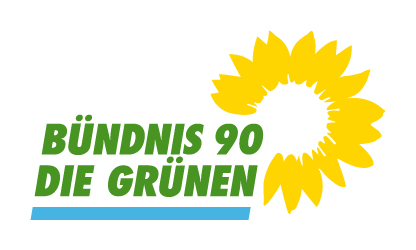 Gemeinderatsfraktion Bönnigheim (LK Ludwigsburg)Bündnis 90/ Die Grünen3 Mandate (18,4 %); davon 1 Frau(1) Die Grünen / Bönnigheim | Facebook